How to disable your browser's popup blockersThe following includes steps for disabling pop-up window blockers.Internet Explorer 7 (WindowsXP)Internet Explorer6 (Windows XP)Firefox (Windows PC)Firefox (Mac OSX)Mozilla (Mac OSX)Safari (MacOSX)The following includes steps for disabling Brower toolbars.Yahoo toolbar popup blockerGoogle toolbar popup blockerAOL toolbar popup blockerMSN toolbar popup blockerNorton Internet Security/Personal Firewall popup blockerHow to disable Internet Explorer 7 popup blocker (Windows XP)From the Tools menu, select Internet Options.

 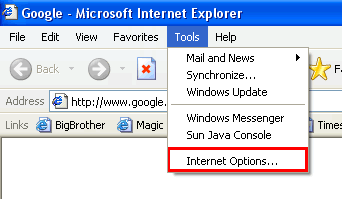 From the Privacy tab, uncheck Turn on Pop-up Blocker and click "OK".


 For more information on Internet Explorer popup blocker please go tohttp://www.microsoft.com/windowsxp/using/web/sp2_popupblocker.mspx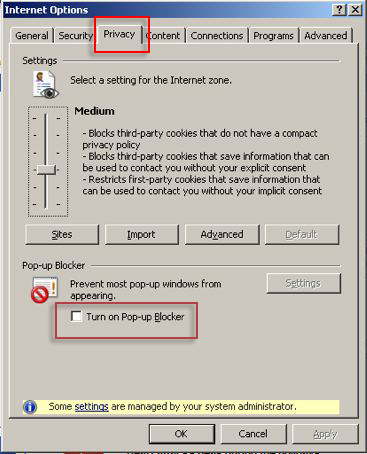 Back to topHow to disable Internet Explorer 6 popup blocker (Windows XP)From the Tools menu, select Internet Options.

 From the Privacy tab, uncheck Block pop-ups.


 For more information on Internet Explorer popup blocker please go tohttp://www.microsoft.com/windowsxp/using/web/sp2_popupblocker.mspx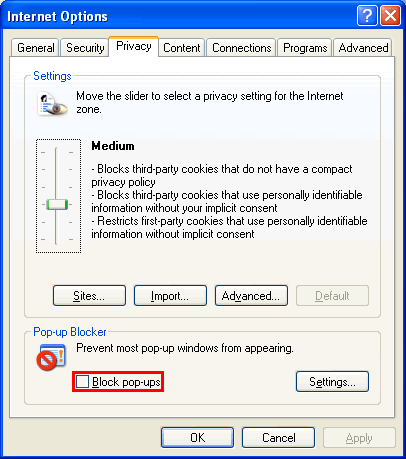 Back to topHow to disable the Firefox popup blocker (Windows PC)From the Tools menu, select Options.

 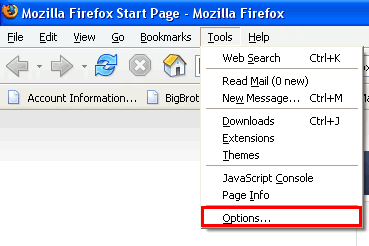 From the Content tab, uncheck Block Popup Windows and click "OK".


 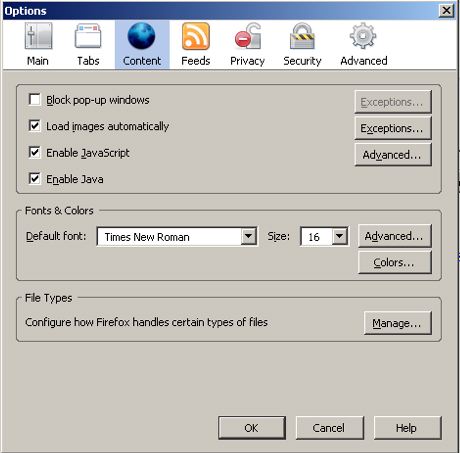 Back to topHow to disable the Firefox popup blocker (Mac OSX)From the Firefox menu, select Preferences.

 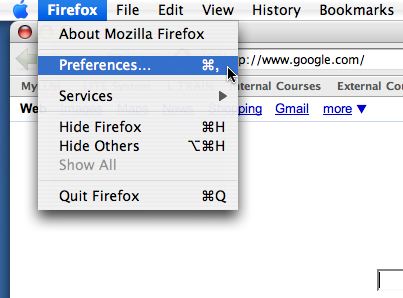 From the Preferences window, choose the Content button and then uncheck Block Pop-up Windows.

 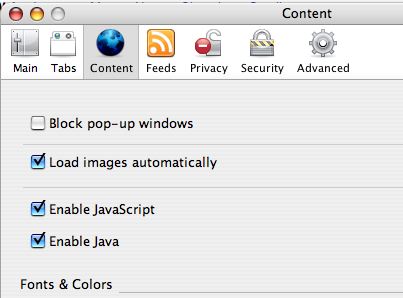 Back to topHow to disable the Mozilla popup blocker (Mac OSX)From the Mozilla menu, select Preferences.
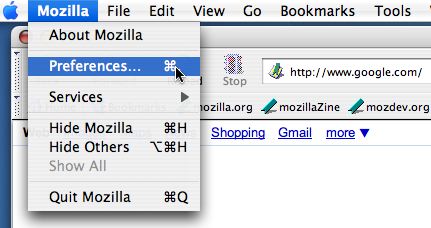 From the Privacy & Security tab, choose Popup Windows. Uncheck Block unrequested popup windows, and click "OK"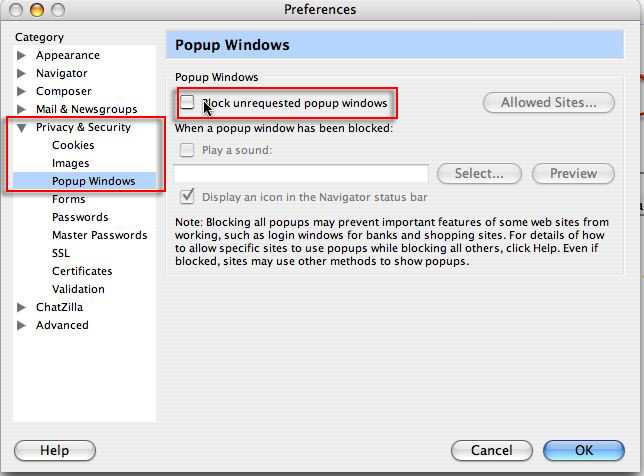 Back to topHow to disable the Safari popup blockerFrom the Safari menu, make sure Block Pop-Up Windows is unchecked.


 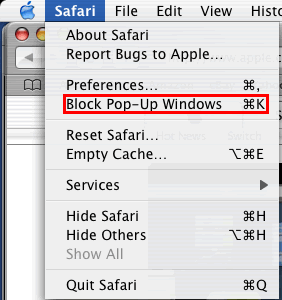 Back to topHow to disable the Yahoo toolbar popup blockerLocate the Popup blocker icon and click the down arrow.

 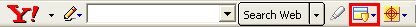 Uncheck Enable Pop-Up Blocker.

 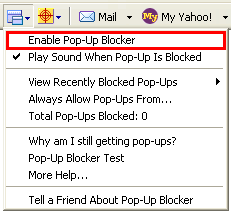 For more information on the Yahoo toolbar please go to http://toolbar.yahoo.com.Back to topHow to disable the Google toolbar popup blocker?Click on the Google logo on the Google toolbar and select Options.

 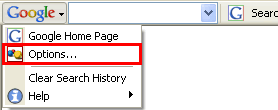 Uncheck Popup Blocker, and then click OK.

 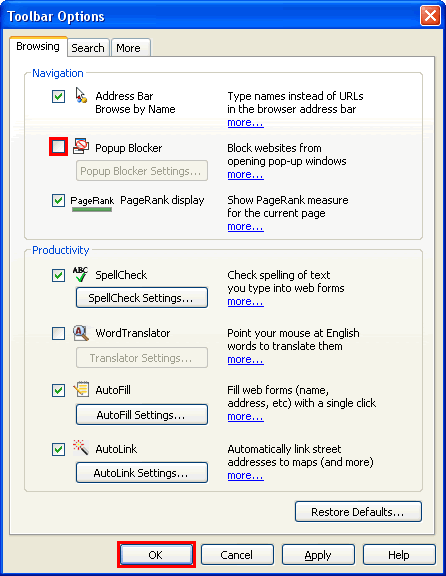 For more information on the Google toolbar please go to http://toolbar.google.com.Back to topHow to disable AOL toolbar popup blocker?Locate the Popup blocker icon.

 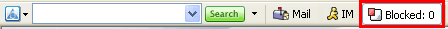 Click on it until it says Allowed.

 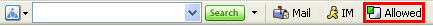 Back to topHow to disable the MSN toolbar popup blocker?Locate the Popup blocker icon and click the down arrow.

 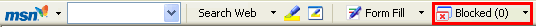 Check Allow Pop-ups.

 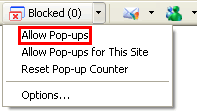 For more information on the MSN toolbar please go to http://toolbar.msn.com.Back to topHow do I disable my Norton Internet Security/Personal Firewall popup blocker?Open Norton Internet Security's/Firewall�s main window (you may click the firewall icon on the system tray or use Start->Programs->Norton Firewall)Click the Ad Blocking line.Click the Turn Off button.

 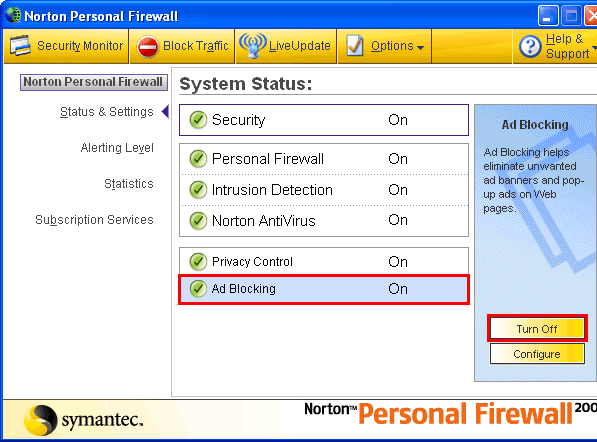 